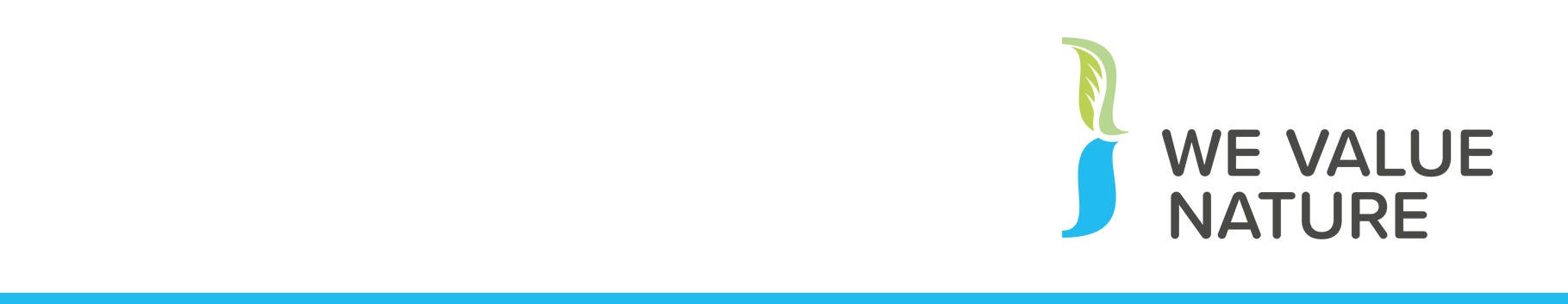 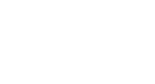 TimeSession14:00WelcomeBrief presentation of We Value Nature, training agenda and learning objectives.14:10 – 14:20Introduction to natural capitalDefinition, natural capital impacts and dependencies for business.14:20 – 14:35Why is natural capital importantExploring natural capital-related risks and opportunities.14:35 – 14:50Exploring practical approachesIntroducing the Natural Capital Protocol, business applications, and other useful tools.14:50 – 15:05Case study presentation from IberdrolaThe presentation will focus on the challenges and opportunities of applying natural capital, how it can support decision-making among other things.15:05 – 15:15Lessons learned & wrap upKey learnings and takeaways, as well as upcoming engagement opportunities with We Value Nature.15:15End of training 